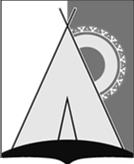 АДМИНИСТРАЦИЯ СЕЛЬСКОГО ПОСЕЛЕНИЯ РУССКИНСКАЯСургутского районаХанты-Мансийского автономного округа - ЮгрыП О С Т А Н О В Л Е Н И Е«25» июня 2019 года                                                                                       № 96с.п. РусскинскаяОб утверждении Программы профилактики нарушений обязательных требований, требований, установленных муниципальными правовыми актами, при осуществлении муниципального контроля за соблюдением Правил благоустройства территории сельского поселения Русскинская на 2019 год и плановый период 2020 и 2021 годовВ соответствии с частью 1 статьи 8.2 Федерального закона от 26.12.2008 № 294-ФЗ «О защите прав юридических лиц и индивидуальных предпринимателей при осуществлении государственного контроля (надзора) и муниципального контроля», постановлением Правительства Российской Федерации от 26.12.2018 №1680 «Об утверждении общих требований к организации и осуществлению органами государственного контроля (надзора), органами муниципального контроля мероприятий по профилактике нарушений обязательных требований, требований, установленных муниципальными правовыми актами»:1. Утвердить Программу профилактики нарушений обязательных требований, требований, установленных муниципальными правовыми актами, при осуществлении муниципального контроля за соблюдением Правил благоустройства территории сельского поселения Русскинская на 2019 год и плановый период 2020 и 2021 годов (далее по тексту – «Программа»), согласно приложению к настоящему постановлению.2. Ведущему специалисту администрации сельского поселения Русскинская, уполномоченному на осуществление муниципального контроля за соблюдением Правил благоустройства территории сельского поселения Русскинская, обеспечить выполнение Программы.3. Настоящее постановление вступает в силу после официального опубликования (обнародования) и распространяет свое действие на правоотношения, возникшие с 1 января 2019 года. 4. Контроль за выполнением постановления возложить на заместителя главы сельского поселения Русскинская Глава сельского поселенияРусскинская                                                                                               А.Н. СоболевПриложение к постановлениюадминистрации сельского поселения Русскинскаяот 25 июня 2019 года № 96Программа профилактики нарушений обязательных требований, требований, установленных муниципальными правовыми актами, при осуществлении муниципального контроля за соблюдением Правил благоустройства территории сельского поселения Русскинская на 2019 год и плановый период 2020 и 2021 годов1. Аналитическая часть Программы профилактики1.1. Вид осуществляемого государственного контроля (надзора), муниципального контроля.Настоящая Программа профилактики предусматривает комплекс мероприятий по профилактике нарушений обязательных требований, требований, установленных муниципальными правовыми актами, в сфере муниципального контроля за соблюдением Правил благоустройства территории сельского поселения Русскинская, оценка соблюдения которых является предметом осуществления муниципального контроля ведущим специалистом администрации сельского поселения Русскинская (далее – «Специалист»).1.2. Обзор государственного контроля (надзора), муниципального контроля.1.2.1. Подконтрольные субъекты.Юридические лица, индивидуальные предприниматели, осуществляющие хозяйственную и (или) иную деятельность на территории сельского поселения Русскинская.Количество подконтрольных субъектов –19.1.2.2. Обязательные требования, требования, установленные муниципальными правовыми актами, оценка соблюдения которых является предметом муниципального контроля за соблюдением Правил благоустройства на территории сельского поселения Русскинская.1.2.3. Данные о проведенных мероприятиях по контролю, мероприятиях по профилактике нарушений и их результатах.В 2018 году в рамках профилактической работы, организованной Управлением, проведено более 2 консультаций и мероприятий для подконтрольных субъектов по разъяснению требований законодательства в подконтрольной сфере в формате личных приемов граждан и подконтрольных субъектов, писем, а также сообщений, направленных электронной почтой, телефонных звонков, и др.В 2018 году в соответствии со статьей 26.1 Федерального закона от 26.12.2008 №294-ФЗ «О защите прав юридических лиц и индивидуальных предпринимателей при осуществлении государственного контроля (надзора) и муниципального контроля» администрацией сельского поселения Русскинская проверки в рамках осуществления муниципального контроля за соблюдением Правил благоустройства территории сельского поселения Русскинская (далее – «муниципальный контроль за соблюдением Правил благоустройства») не проводились.В соответствии с постановлением администрации сельского поселения Русскинская «Об утверждении Порядка оформления и содержании заданий, а также результатов мероприятия по муниципальному контролю за соблюдением Правил благоустройства территории сельского поселения Русскинская без взаимодействия с юридическими лицами, индивидуальными предпринимателями» должностными лицами, уполномоченными на осуществление муниципального контроля за соблюдением Правил благоустройства:1) проведено рейдовых обследований территории - 0;2) выдано предостережений о недопустимости нарушения обязательных требований – 0.1.2.4. Анализ и оценка рисков причинения вреда охраняемым законом ценностям и (или) анализ и оценка причиненного ущерба.В 2018 году не зафиксированы случаи причинения вреда жизни и здоровью граждан, вреда животным, растениям, окружающей среде, объектам культурного наследия (памятников истории и культуры) народов Российской Федерации, музейным предметам и музейным коллекциям, включенным в состав Музейного фонда Российской Федерации, особо ценным, в том числе уникальным, документам Архивного фонда Российской Федерации, документам, имеющим особое историческое, научное, культурное значение, входящим в состав национального библиотечного фонда, безопасности государства, возникновения чрезвычайных ситуаций природного и техногенного характера.Риски причинения вреда охраняемым законом ценностям отсутствуют.1.2.5. Описание текущего уровня развития профилактической деятельности.В 2018 году администрацией сельского поселения Русскинская размещены на официальном сайте органов местного самоуправления сельского поселения Русскинская в информационно-телекоммуникационной сети «Интернет» (далее – «официальный сайт») в разделе «Муниципальный контроль за соблюдением Правил благоустройства территории сельского поселения Русскинская» принятые и действующие правовые акты, направленные на проведение мероприятий по профилактике нарушений обязательных требований, требований, установленных муниципальными правовыми актами, включая выдачу предостережений о недопустимости нарушения обязательных требований, требований, установленных муниципальными правовыми актами, в рамках осуществления муниципального контроля за соблюдением Правил благоустройства.Администрацией сельского поселения Русскинская в рамках осуществления муниципального контроля за соблюдением Правил благоустройства ежегодно формируется и размещается на официальном сайте «Обзор обобщения практики осуществления муниципального контроля за соблюдением Правил благоустройства территории сельского поселения Русскинская, в том числе с указанием наиболее часто встречающихся случаев нарушений обязательных требований с рекомендациями в отношении мер, которые должны приниматься юридическими лицами, индивидуальными предпринимателями в целях недопущения таких нарушений».  На официальном сайте также размещена и иная информация в сфере муниципального контроля за соблюдением Правил благоустройства территории сельского поселения Русскинская. 1.3. Основанные на описании подконтрольной среды цели и задачи Программы профилактики, направленные на минимизацию рисков причинения вреда охраняемым законом ценностям и (или) ущерба.Целями Программы являются: 1) предупреждение нарушений подконтрольными субъектами обязательных требований, требований, установленных муниципальными правовыми актами, законодательства в подконтрольной сфере, включая устранение причин, факторов и условий, способствующих возможному нарушению обязательных требований;2) создание мотивации к добросовестному поведению подконтрольных субъектов; 3) обеспечение доступности информации об обязательных требованиях, требованиях, установленных муниципальными правовыми актами, в сфере муниципального контроля за соблюдением Правил благоустройства территории сельского поселения Русскинская. Задачами Программы являются: 1) укрепление системы профилактики нарушений обязательных требований, требований, установленных муниципальными правовыми актами, путем активизации профилактической деятельности;2) выявление причин, факторов и условий, способствующих нарушениям требований законодательства в подконтрольной сфере; 3) повышение правосознания и правовой культуры подконтрольных субъектов.Настоящая Программа профилактики призвана обеспечить к 2021 году создание условий для снижения случаев нарушения в сфере муниципального контроля за соблюдением Правил благоустройства территории сельского поселения Русскинская, повышения результативности и эффективности надзора в области муниципального контроля за соблюдением Правил благоустройства, формирования заинтересованности подконтрольных субъектов в соблюдении законодательства в подконтрольной сфере.2. Перечень программных мероприятий, связанных с созданием инфраструктуры и проведением профилактической работы, и график их реализацииОсновным механизмом оценки эффективности и результативности профилактических мероприятий является соблюдение юридическими лицами, индивидуальными предпринимателями и физическими лицами требований действующего законодательства в подконтрольной сфере.Целевой показатель качества - последовательное, до 2021 года, снижение рецидива нарушений юридическими лицами, индивидуальными предпринимателями и физическими лицами обязательных требований законодательства в подконтрольной сфере.Срок реализации Программы: 2019 год и плановый период 2020 и 2021 годов.2.1. План-график мероприятий по профилактике нарушений на 2019 год2.2. Проект плана-графика мероприятий по профилактике нарушений на плановый период 2020 и 2021 годов3. Отчетные показатели оценки эффективности Программы3.1. Показатели эффективности Программы на 2019 год и плановый период 2020 и 2021 годов№ п/пНаименованиемероприятия по профилактике нарушений обязательных требований, требований, установленных муниципальными правовыми актамиСрок исполненияОтветственный исполнитель1Подготовка и составление перечня нормативных правовых актов, содержащих обязательные требования, требования, установленные муниципальными правовыми актами, проверяемые в ходе мероприятий по муниципальному контролю В течение года (по мере необходимости)должностные лица, уполномоченные на осуществление муниципального контроля2Размещение на официальном сайте органов местного самоуправления сельского поселения Русскинская перечня нормативных правовых актов или их отдельных частей, содержащих обязательные требования, требования, установленные муниципальными правовыми актами, оценка соблюдения которых является предметом муниципального контроля, а также текстов, соответствующих нормативных правовых актовВ течение года (по мере необходимости) должностные лица, уполномоченные на осуществление муниципального контроля3Осуществление информирования юридических лиц, индивидуальных предпринимателей по вопросам соблюдения обязательных требований, требований, установленных муниципальными правовыми актами, в том числе посредством разработки и опубликования руководств по соблюдению обязательных требований, требований, установленных муниципальными правовыми актами, проведения семинаров и конференций, разъяснительной работы в средствах массовой информации и иными способами. В случае изменения обязательных требований, требований, установленных муниципальными правовыми актами – подготовка и распространение комментариев о содержании новых нормативных правовых актов, устанавливающих обязательные требования, внесенных изменениях в действующие акты, сроках и порядке вступления их в действие, а также рекомендаций о проведении необходимых организационных, технических мероприятий, направленных на внедрение и обеспечение соблюдения обязательных требований, требований, установленных муниципальными правовыми актамиВ течение года (по мере необходимости)должностные лица, уполномоченные на осуществление муниципального контроля4Обобщение практики осуществления муниципального контроля и размещение на официальном сайте органов местного самоуправления сельского поселения Русскинская соответствующих обобщений, в том числе с указанием наиболее часто встречающихся случаев нарушений обязательных требований, требований, установленных муниципальными правовыми актами, с рекомендациями в отношении мер, которые должны приниматься юридическими лицами, индивидуальными предпринимателями в целях недопущения таких нарушенийдо 20 декабря 2019 годадолжностные лица, уполномоченные на осуществление муниципального контроля5Выдача предостережений о недопустимости нарушения обязательных требований, требований, установленных муниципальными правовыми актами, в соответствии с частями 5 - 7 статьи 8.2 Федерального закона от 26 декабря 2008 года № 294-ФЗ «О защите прав юридических лиц и индивидуальных предпринимателей при осуществлении государственного контроля (надзора) и муниципального контроля», если иной порядок не установлен федеральным закономВ течение года должностные лица, уполномоченные на осуществление муниципального контроля6Размещение на официальном сайте органов местного самоуправления сельского поселения Русскинская информации о результатах контрольной деятельностиВ течение года (по мере необходимости)должностные лица, уполномоченные на осуществление муниципального контроля7Разработка и утверждение Программы профилактики нарушений обязательных требований, требований, установленных муниципальными правовыми актами, при осуществлении муниципального контроля на 2020 год и плановый период 2021 и 2022 годовдо 20.12.2019должностные лица, уполномоченные на осуществление муниципального контроля№ п/пНаименованиемероприятия по профилактике нарушений обязательных требований, требований, установленных муниципальными правовыми актамиСрок исполненияСрок исполненияОтветственный исполнитель№ п/пНаименованиемероприятия по профилактике нарушений обязательных требований, требований, установленных муниципальными правовыми актами2020 год2021 годОтветственный исполнитель1Подготовка и составление перечня нормативных правовых актов, содержащих обязательные требования, требования, установленные муниципальными правовыми актами, проверяемые в ходе мероприятий по муниципальному контролюВ течение года (по мере необходимости)В течение года (по мере необходимости)должностные лица, уполномоченные на осуществление муниципального контроля2Размещение на официальном сайте органов местного самоуправления сельского поселения Русскинская перечня нормативных правовых актов или их отдельных частей, содержащих обязательные требования, требования, установленные муниципальными правовыми актами, оценка соблюдения которых является предметом муниципального контроля, а также текстов, соответствующих нормативных правовых актовВ течение года (по мере необходимости) В течение года (по мере необходимости)должностные лица, уполномоченные на осуществление муниципального контроля3Осуществление информирования юридических лиц, индивидуальных предпринимателей по вопросам соблюдения обязательных требований, требований, установленных муниципальными правовыми актами, в том числе посредством разработки и опубликования руководств по соблюдению обязательных требований, требований, установленных муниципальными правовыми актами, проведения семинаров и конференций, разъяснительной работы в средствах массовой информации и иными способами. В случае изменения обязательных требований, требований, установленных муниципальными правовыми актами – подготовка и распространение комментариев о содержании новых нормативных правовых актов, устанавливающих обязательные требования, внесенных изменениях в действующие акты, сроках и порядке вступления их в действие, а также рекомендаций о проведении необходимых организационных, технических мероприятий, направленных на внедрение и обеспечение соблюдения обязательных требований, требований, установленных муниципальными правовыми актамиВ течение года (по мере необходимости)В течение года (по мере необходимости)должностные лица, уполномоченные на осуществление муниципального контроля4Обобщение практики осуществления муниципального контроля и размещение на официальном сайте органов местного самоуправления сельского поселения Русскинская соответствующих обобщений, в том числе с указанием наиболее часто встречающихся случаев нарушений обязательных требований, требований, установленных муниципальными правовыми актами, с рекомендациями в отношении мер, которые должны приниматься юридическими лицами, индивидуальными предпринимателями в целях недопущения таких нарушенийдо 20.12.2020до 20.12.2021должностные лица, уполномоченные на осуществление муниципального контроля 5Выдача предостережений о недопустимости нарушения обязательных требований, требований, установленных муниципальными правовыми актами, в соответствии с частями 5 - 7 статьи 8.2 Федерального закона от 26 декабря 2008 года № 294-ФЗ «О защите прав юридических лиц и индивидуальных предпринимателей при осуществлении государственного контроля (надзора) и муниципального контроля», если иной порядок не установлен федеральным закономВ течение года В течение годадолжностные лица, уполномоченные на осуществление муниципального контроля6Размещение на официальном сайте органов местного самоуправления сельского поселения Русскинская информации о результатах контрольной деятельностиВ течение года (по мере необходимости)В течение года (по мере необходимости)должностные лица, уполномоченные на осуществление муниципального контроля7Разработка и утверждение Программы профилактики нарушений обязательных требований, требований, установленных муниципальными правовыми актами, при осуществлении муниципального контроля на 2021 год и плановый период 2022 и 2023 годов (на 2022 и плановый период 2023 и 2024 годов)до 20.12.2020до 20.12.2021должностные лица, уполномоченные на осуществление муниципального контроля№ п/пНаименование показателяРезультатРезультатРезультат№ п/пНаименование показателя2019 год2020 год2021 год1Наличие информации, обязательной к размещению, на официальном сайте органа муниципального контроля100%100%100%2Исполнение подконтрольными субъектами предостережений о недопустимости нарушения обязательных требований, требований, установленных муниципальными правовыми актами100%100%100%